Приложение 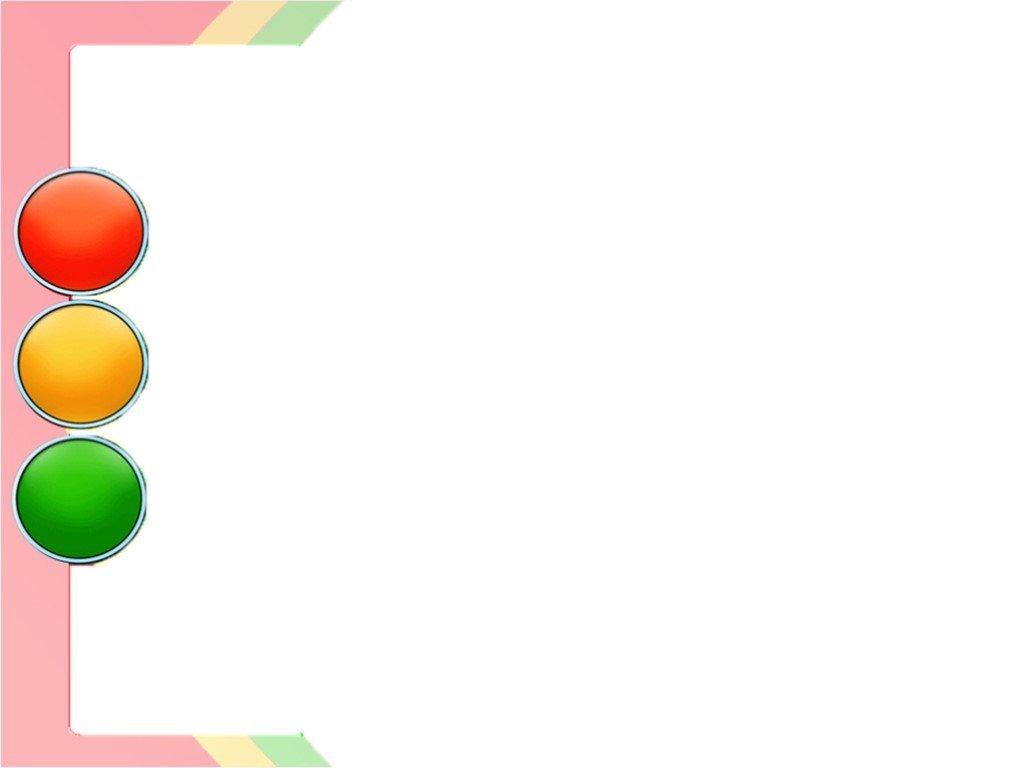 к приказу  № 170 от 01.09.2022План работы МБДОУ  детский сад № 7 «Жемчужинка»по предупреждению дорожно – транспортного травматизма на 2022–2023 учебный год№МероприятияДатаОтветственные1.Организационно – методическая работа:Организационно – методическая работа:Организационно – методическая работа:1.1Консультативная: Тема: «Составление перспективных планов работы с детьми по ПДД»августСт воспитатель1.2.Оформление   уголков безопасности дорожного движения в группахавгустВоспитатели 1.3Консультации  для педагогов:«Что  должен  знать воспитатель о ПДД»«Причины дорожно-транспортных происшествий»«Формы  работы с  родителями дошкольников по предупреждению дорожно-транспортного травматизма» сентябрьдекабрьмартСт.воспитатель1.4Оперативный контроль:Тема: «Организация работы по ПДД»октябрь, мартЗаведующий1.5Оформление фотоальбома:Тема: «Нам на улице не страшно»МартТворческая группаВоспитатели 1.6.Оформление  выставок   методической  литературы   в методическом кабинете  В  течение годаСт.воспитатель.1.7.Пополнение  методического кабинета и групп методической, литературой и наглядными пособиямиВ  течение годаВоспитатели1.8Обсуждение проблемы дорожно-транспортного травматизма на совещании при заведующем.ДекабрьапрельВоспитатели Ст.воспитатель1.9Участие в  акцияхВ  течение годаКоманда ЮПИД2.Работа с родителями:Работа с родителями:Работа с родителями:2.1Оформление   газеты  «Жемчужинка», «Росинка»Тема: «Пешеходом быть – наука!»Тема: «Дружные ЮПИДовцы»Тема: «Мы за безопасность в станице Егорлыкской»Тема: «Безопасный летний отдых»1 раз в кварталВоспитатели Творческая  группаСт.воспитатель2.2Консультации  для родителей:Тема: «Что нужно знать детям и родителям о правилах дорожного движения».Тема: «Как приучить ребёнка к автокреслу?»Тема: «Как сделать дорогу в ст. Егорлыкской безопаснее?»Тема: «Почему важно крепко держать маленького ребёнка за руку?»Тема: «Я- участник дорожного движения»В  течение годаВоспитатели2.4.Работа комиссии  «За  безопасность  движения»В  течение годакомиссия3.Работа с детьми:Работа с детьми:Работа с детьми:3.1Праздник – путешествие «Учим правила дорожного движения, как таблицу умножения»ЯнварьапрельМуз. рук.Воспитатели 3.2Викторина для  старших  дошкольников:Тема: «Пешеход на улице»  мартСт.воспитательВоспитатели 3.3Районный  конкурс  юных инспекторов  дорожного движения (ЮПИД) среди воспитанников  МБДОУ «Лучшая команда ЮПИД»майСт.воспитательШиян Н.С.3.4Выставка детских работ: Тема: «Наш вернисаж «Я пешеход!».1 раз в кварталВоспитатели 3.5.Организация игровой деятельности:Сюжетно – ролевые игры на тему «Я водитель – ты пешеход!»Дидактические игры  по ПДДВ  течение  годаВоспитатели3.6.Чтение художественной литературы, разучивание стихов.В  течение  годаВоспитатели 3.7.Организация экскурсий, целевых прогулокТема: «Безопасность на дороге».В  течение  годаВоспитатели 3.8.Просмотр  обучающих  презентаций  по  ПДД:1. «В стране дорожных  знаков»2. «Инструкции для дошкольников  по ПДД»В  течение  годаСт.воспитатель.3.9.Просмотр  мультфильмов:  «Уроки  безопасности  от  тетушки Совы»В  течение  годаСт.воспитатель3.10Выступления команды  ЮПИД  «Юные пешеходы»В  течение  годаШиян Н.С.